Mass at 11.30am will be Broadcast on our Facebook Page. Special Thanks to Nora for operating the live broadcast on Facebook and to Shelly for the beautiful selection of music and hymns.  Booking a Mass:  If you wish to book a Mass, please ring Fr. Chris on his mobile 086-893-3278Weekday Mass Attendance:  Fr. Chris is inviting retired and people who are free to attend mass during the  week.   I wish to remind you  - Mass For The People -  is offered up for your intentions and the families of the Parish every week.  Please come along and pray with us.***Mother’s Day: We send our good wishes and blessings to all mothers in the parish today.***Thoughts for LentDuring Lent, many abstain from various foods.  Fasting from food is the goal of a Lenten fast – but we can also look at others too: social media, retail, TV, to mention only a few.  We are all invited to humble ourselves through fasting and self-denial.          Prayer in Lent:  The greatest prayer is the Mass.  Mass will be celebrated here during the week. (See times below).  The weekend mass is very important,  please make an effort during Lent. 4th Sunday of Lent (Mother’s Day)Sat 8pm: Bangor ChurchSun 11.30am:   Ballycroy Church1)Anthony Leneghan (Doona-W)req MA2)Mary Joe, Kathleen, Seamus, Josie Corrigan3)Patrick Smith (40th), Margaret, Paul, Alice, Dec’d Family (Cavan)4)Kate, Martin Calvey (Insibiggle)5th Sunday of LentSat – No Vigil Masses in Ballycroy or BangorSun 11.30am:   Ballycroy Church1)Bridie Bauer (nee Conway) Tallagh/Mullingar )Month’s Mind Mass2)Margaret Gallagher (21st) Johnny (Bunmore)3)Mick, Peter Finn (Drumslide)4)Florie Campbell (Birth’ Rem) John, BridieOur Beloved Dead:    Please pray for the Faithful Departed;  1)Breda Conway (wife of Dermot Conway (Gortbreac/Navan).  2)Nancy McAuley (Buffalo NY/Fahy), aunt of Mary Conway (Tallagh). 3)Kathleen Payne (nee Calvey) Lettra/Bristol (Sister of Mary Grealis (Lettra). May their Souls Rest in Peace.Shrove Priest Collection: Sincere thanks for the collection last weekend. Please continue to hand in your priest’s collection (Green Envelope). Many Thanks.Trócaire Boxes:  This Lent your help can make all the difference. Donate today. Help those living In poverty, your donation can change lives.  You can Collect your Box in the Church.Bangor Hall Bingo  - Thur 14th Mar at 8pm. Jackpot €600 47 Calls or Less.Kiltane GAA  bingo complex BangorR-Tue March 12th 8.00pm €800 jackpot- 51 calls or lessErris Community Based Family Support Service will have an open door, drop-in every Wednesday morning @ 9.30am - 1pm. Parents can drop-in without appointment to see our Family Support Worker, Leah Owens in confidence. Tel: 0877059705.Easter Social Dancing weekend, in the Broadhaven Bay Hotel, Belmullet, from the 29th - 31st March, with bands every afternoon and night. Contact 086 3083976CANA Talks – “A Roadmap to Happiness” – T.F Royal Theatre, Castlebar – Friday 31st May, 8 pm. 6 speakers plus Special Guests. Inspiration + Entertainment. Tickets €20 + booking fee @ www.ticketmaster.ie. Can pay cash at the door. www.canatalks.comKeeping Children Safe:  The Diocese of Killala is fully committed to keeping children safe. If you have any concerns around their safety in any circumstance, please contact; The Diocesan Liaison Person – Confidential No - 087 1003554.  (Please see more information on the notice board)	7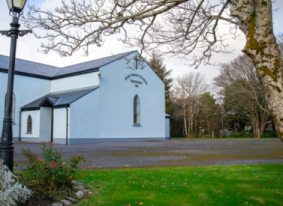 Church of the Holy Family, BallycroyMass Centre - National School – InnisbiggleChristopher J. Ginnelly(098) 49 134 (086) 89 33 278ballycroyparish@gmail.comJames M Cribben, Geesala (087) 64 69 01610th March 2024Weekly Mass ScheduleIntentionsTue 12th Mar:  10amEilean Forkan (Kiltimagh)Wed 13th Mar:10amBangor ChurchThur 14th Mar:10amNeal, Bridget, Patsy McGowan (Castlehill)Fri 15th Mar:    12.30amWedding – David Doran and Emma Grealis (Currane Church)Sat 16th Mar:   1pmWedding – Aishling Cafferkey and Josh Healy (St. Muredach’s Cathedral)Readers ScheduleReaders ScheduleReadersEucharistic MinistersSun 10th Mar 11.30amSun 10th Mar 11.30amfamilyBernie ShanahanSun 17th Mar 11.30am (St. Patrick’s Day)Sun 17th Mar 11.30am (St. Patrick’s Day)familyMarian MastersonSun 24th Mar 11.30amSun 24th Mar 11.30amfamilyBernie HoughSat 30th  Mar 8pmSat 30th  Mar 8pmfamilyNoreen GrealisSun 7th  April 11.30amSun 7th  April 11.30amfamilyMary SweeneyAltar Society Schedule: Special thanks to Christina Togher: Margaret  Keane, Mary Conway, Katie Campbell - G4 for last week Altar Society Schedule: Special thanks to Christina Togher: Margaret  Keane, Mary Conway, Katie Campbell - G4 for last week Altar Society Schedule: Special thanks to Christina Togher: Margaret  Keane, Mary Conway, Katie Campbell - G4 for last week Altar Society Schedule: Special thanks to Christina Togher: Margaret  Keane, Mary Conway, Katie Campbell - G4 for last week Week to 17th  Mar Patricia Grealis: Mary  Sweeney (Tar), Marie McGowan, Joan Campbell - G1Patricia Grealis: Mary  Sweeney (Tar), Marie McGowan, Joan Campbell - G1Patricia Grealis: Mary  Sweeney (Tar), Marie McGowan, Joan Campbell - G1Week to 24th  Mar Marian Cafferkey, Bernie McGowan, Noreen Ruddy, Caroline Corrigan - G2Marian Cafferkey, Bernie McGowan, Noreen Ruddy, Caroline Corrigan - G2Marian Cafferkey, Bernie McGowan, Noreen Ruddy, Caroline Corrigan - G2Week to 31st  Mar Kathleen Rowland:  Anne McManamon, Josephine. Keane, Grace Grealis - G3Kathleen Rowland:  Anne McManamon, Josephine. Keane, Grace Grealis - G3Kathleen Rowland:  Anne McManamon, Josephine. Keane, Grace Grealis - G3Week to 7th    AprChristina Togher: Margaret  Keane, Mary Conway, Katie Campbell - G4Christina Togher: Margaret  Keane, Mary Conway, Katie Campbell - G4Christina Togher: Margaret  Keane, Mary Conway, Katie Campbell - G4Week to 14th  AprPatricia Grealis: Mary  Sweeney (Tar), Marie McGowan, Joan Campbell - G1Patricia Grealis: Mary  Sweeney (Tar), Marie McGowan, Joan Campbell - G1Patricia Grealis: Mary  Sweeney (Tar), Marie McGowan, Joan Campbell - G1Applications are sought from Painter and Decorator to Paint school in Ballycroy. Must have C2 Cert and Taxs Compliance Cert. Contact school at scoilnaomhbhride4@hotmail.com or call Leona at 086 3205024 Many ThanksMega 25 Card Drive in Hiney's Crossmolina on Sunday 10th March at 9pm. Tickets €10. €1200 in prize money. All proceeds to Kilmurry NSApplications are sought from Painter and Decorator to Paint school in Ballycroy. Must have C2 Cert and Taxs Compliance Cert. Contact school at scoilnaomhbhride4@hotmail.com or call Leona at 086 3205024 Many ThanksMega 25 Card Drive in Hiney's Crossmolina on Sunday 10th March at 9pm. Tickets €10. €1200 in prize money. All proceeds to Kilmurry NSApplications are sought from Painter and Decorator to Paint school in Ballycroy. Must have C2 Cert and Taxs Compliance Cert. Contact school at scoilnaomhbhride4@hotmail.com or call Leona at 086 3205024 Many ThanksMega 25 Card Drive in Hiney's Crossmolina on Sunday 10th March at 9pm. Tickets €10. €1200 in prize money. All proceeds to Kilmurry NSApplications are sought from Painter and Decorator to Paint school in Ballycroy. Must have C2 Cert and Taxs Compliance Cert. Contact school at scoilnaomhbhride4@hotmail.com or call Leona at 086 3205024 Many ThanksMega 25 Card Drive in Hiney's Crossmolina on Sunday 10th March at 9pm. Tickets €10. €1200 in prize money. All proceeds to Kilmurry NSApplications are sought from Painter and Decorator to Paint school in Ballycroy. Must have C2 Cert and Taxs Compliance Cert. Contact school at scoilnaomhbhride4@hotmail.com or call Leona at 086 3205024 Many ThanksMega 25 Card Drive in Hiney's Crossmolina on Sunday 10th March at 9pm. Tickets €10. €1200 in prize money. All proceeds to Kilmurry NS